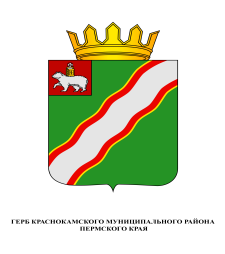 ЗЕМСКОЕ СОБРАНИЕКРАСНОКАМСКОГО МУНИЦИПАЛЬНОГО РАЙОНАПЕРМСКОГО КРАЯРАСПОРЯЖЕНИЕ24.05.2018                                                                                                                № 54 Об утверждении Плана по противодействию коррупции в Земском Собрании Краснокамского муниципального района на 2018 годВ соответствии с Федеральным законом от 25 декабря . № 273-ФЗ «О противодействии коррупции», Указом Президента Российской Федерации от 08 июля . № 613 «Вопросы противодействия коррупции», Законом Пермского края от 30 декабря . № 382-ПК «О противодействии коррупции в Пермском крае», Уставом Краснокамского муниципального района и в целях реализации антикоррупционной политики в органах местного самоуправления Краснокамского муниципального района:Утвердить План по противодействию коррупции в Земском Собрании Краснокамского муниципального района на 2018 год согласно приложению.Общее руководство за реализацией Плана противодействия коррупции в Земском Собрании Краснокамского муниципального района на 2018 год возложить на председателя Земского Собрания Краснокамского муниципального района Г.П.Новикова.Контроль за реализацией мероприятий Плана противодействия коррупции в Земском Собрании Краснокамского муниципального района на 2018 год возложить на управляющего делами Земского Собрания Краснокамского муниципального района И.В.Лузину.Управляющему делами Земского Собрания Краснокамского муниципального района И.В.Лузиной разместить настоящее распоряжение на официальном сайте администрации Краснокамского муниципального района в сети Интернет.	6. Контроль за исполнением распоряжения оставляю за собой.Председатель Земского СобранияКраснокамского муниципального района 		    	                  Г.П.НовиковУТВЕРЖДЕНОраспоряжением Земского СобранияКраснокамского муниципального районаот 24.05.2018 № 54ПЛАНпо противодействию коррупции в Земском Собрании Краснокамского муниципального района на 2018 годN п/пМероприятияОтветственные исполнителиСрок выполненияОжидаемые результаты123451Нормативно-правовое и организационное обеспечение антикоррупционной деятельностиНормативно-правовое и организационное обеспечение антикоррупционной деятельностиНормативно-правовое и организационное обеспечение антикоррупционной деятельностиНормативно-правовое и организационное обеспечение антикоррупционной деятельности1.1Разработка (актуализация) нормативных правовых актов Земского Собрания Краснокамского муниципального района (далее-ЗС КМР) в сфере противодействия коррупции в связи с развитием федерального законодательстваУправляющий делами ЗС КМР, консультант по правовым вопросам ЗС КМРПо мере необходимости, в установленные нормативными правовыми актами срокиСовершенствование нормативно-правовой базы по противодействию коррупции в ЗС КМР. Своевременное регулирование соответствующих правоотношений. Доля актуализированных нормативных правовых актов в сфере противодействия коррупции в срок, не превышающий 6 месяцев с момента изменения федерального (регионального) законодательства, от общего количества нормативных правовых актов в сфере противодействия коррупции, требующих актуализации (100 %) 1.2Подготовка материалов на заседание комиссии по соблюдению требований к служебному поведению муниципальных служащих ЗС КМР и урегулированию конфликта интересов, образованной распоряжением ЗС КМР от 06.10.2015 № 105Управляющий делами ЗС КМРВ соответствии с Положением о комиссии по соблюдению требований к служебному поведению муниципальных служащих ЗС КМР и урегулированию конфликта интересовСодействие всестороннему рассмотрению вопроса на заседании комиссии и выработке предложений по реализации эффективных мер по противодействию коррупции1.3Обеспечение организационной и разъяснительной работы в сфере противодействия коррупции в ЗС КМРУправляющий делами ЗС КМР, консультант по правовым вопросам ЗС КМРПостоянно Повышение информированности и ответственности лиц, замещающих муниципальные должности в ЗС КМР, муниципальными служащими ЗС КМР. Своевременное доведение до них положений законодательства Российской Федерации о противодействии коррупции путем размещения соответствующей информации на официальном сайте администрации КМР, на информационных стендах, а также направления информации в письменном виде для ознакомления.Количество проведенных мероприятий (семинаров, совещаний и другое)1.4Организация повышения квалификации муниципальных служащих в сфере противодействия коррупцииУправляющий делами ЗС КМРПо мере необходимостиДоля муниципальных служащих, прошедших курсы повышения квалификации, от запланированного количества - 100%Количество муниципальных служащих ЗС КМР, прошедших курсы повышения квалификации, в рамках программы которых предусмотрен курс по противодействию коррупции2Реализация и развитие механизмов противодействия коррупцииРеализация и развитие механизмов противодействия коррупцииРеализация и развитие механизмов противодействия коррупцииРеализация и развитие механизмов противодействия коррупции2.1Организация приема сведений о доходах, расходах, об имуществе и обязательствах имущественного характера, представляемых лицами, замещающими муниципальные должности, муниципальными служащими. Обеспечение контроля за своевременностью представления указанных сведенийУправляющий делами ЗС КМРВ установленные нормативными правовыми актами срокиОбеспечение своевременного исполнения обязанности по представлению сведений о доходах, расходах, об имуществе и обязательствах имущественного характера своих и членов своей семьи.Доля лиц, своевременно представивших сведения, от количества лиц, обязанных представлять такие сведения, - 100%2.2Размещение (обновление) сведений о доходах, расходах, имуществе и обязательствах имущественного характера лиц, замещающих муниципальные должности, муниципальных служащих и членов их семей на официальном сайте администрации КМР в информационно-телекоммуникационной сети ИнтернетУправляющий делами ЗС КМР, заведующий отделом информационных технологий администрации КМРВ течение 14 рабочих дней со дня истечения срока, установленного для подачи сведений, в том числе для уточненных сведенийПовышение открытости и доступности информации о деятельности по профилактике коррупционных правонарушений в ЗС КМР2.3Организация работы по анализу сведений о доходах, расходах, об имуществе и обязательствах имущественного характера, представленных лицами, замещающими муниципальные должности, муниципальными служащими в ЗС КМРУправляющий делами ЗС КМРЕжегодно, до 1 октябряПредупреждение и выявление случаев представления недостоверных и (или) неполных сведений, несоответствия сведений о доходах расходам, нарушения ограничений и запретов, требований о предотвращении или урегулировании конфликта интересов.2.4. Организация приема сведений об адресах сайтов и (или) страниц сайтов в информационно-телекоммуникационной сети Интернет, на которых муниципальные служащие размещали общедоступную информацию, а также данные, позволяющие их идентифицировать. Обеспечение контроля за своевременностью представления сведенийУправляющий делами ЗС КМРЕжегодно, до 1 апреляОбеспечение своевременного исполнения обязанности по представлению сведений об адресах сайтов и (или) страниц сайтов в информационно-телекоммуникационной сети «Интернет», на которых муниципальные служащие размещали общедоступную информацию, а также данные, позволяющие их идентифицировать.Доля муниципальных служащих, своевременно представивших такие сведения, - 100%2.5.Проведение анализа и проверки соблюдения лицами, замещающими муниципальные должности, муниципальными служащими запретов, ограничений и требований, установленных в целях противодействия коррупции, в том числе:- обязанности по предварительному уведомлению представителя нанимателя (работодателя) о выполнении иной оплачиваемой работы;- порядка сообщения о получении подарка в связи с их должностным положением или исполнением ими служебных (должностных) обязанностей, о сдаче и оценке подарка, реализации (выкупе) и зачислении в доход бюджета средств, вырученных от его реализацииУправляющий делами ЗС КМРПостоянно Количество выявленных нарушений, в том числе:- неисполнение муниципальными служащими обязанности по предварительному уведомлению представителя нанимателя (работодателя) о выполнении иной оплачиваемой работы и рассмотрение их на заседании Комиссии по соблюдению требований к служебному поведению муниципальных служащих ЗС КМР и урегулированию конфликта интересов;- несоблюдение лицами, замещающими муниципальные должности, муниципальными служащими установленного порядка сообщения о получении подарка2.6.Проведение проверки достоверности и полноты сведений о доходах, расходах, об имуществе и обязательствах имущественного характера, представленных муниципальными служащими Управляющий делами ЗС КМР, консультант по правовым вопросам ЗС КМРЕжегодно (по мере необходимости), в установленные нормативными правовыми актами срокиВыявление фактов коррупционных правонарушений, принятие своевременных и действенных мер по выявленным нарушениям.2.7.Контроль за выполнением муниципальными служащими требований о предотвращении или об урегулировании конфликта интересов, в том числе проверка соблюдения указанных требований, а также требований о контроле за расходами, выявление случаев конфликта интересовКомиссия по рассмотрению вопросов, касающихся соблюдения депутатами ограничений и запретов, исполнения ими обязанностей, которые установлены Федеральным законом от 25 декабря 2008 г. № 273-ФЗ «О противодействии коррупции» и другими федеральными законами, включая требования об урегулировании конфликта интересов, созданной решением ЗС КМР от 27.04.2016 № 50 В соответствии с действующим законодательст-вомКоличество проведенных проверок выполнения муниципальными служащими ЗС КМР требований о предотвращении или об урегулировании конфликта интересов, в том числе проверка соблюдения указанных требований, а также требований о контроле за расходами муниципальными служащими, выявление случаев конфликта интересов, количество выявленных нарушений в рамках проведенных проверок2.8.Обеспечение действенного функционирования Комиссии по соблюдению требований к служебному поведению муниципальных служащих ЗС КМР и урегулированию конфликта интересовУправляющий делами ЗС КМРВ установленные нормативными правовыми актами срокиДоля рассмотренных материалов на заседаниях Комиссий к общему количеству материалов, подлежащих рассмотрению на заседаниях Комиссий, по основаниям, предусмотренным нормативным правовым актом ЗС КМР, - 100%. Количество заседаний Комиссий в отчетном периоде, количество решений, принятых на заседаниях Комиссий.Размещение на официальном сайте администрации КМР информации о результатах рассмотрения комиссией вопросов соблюдения требований антикоррупционного законодательства2.9.Применение предусмотренных законодательством мер юридической ответственности в каждом случае непредставления и (или) представления муниципальными служащими заведомо недостоверных или неполных сведений о доходах, расходах, об имуществе и обязательствах имущественного характера, несоблюдения ограничений и запретов, требований о предотвращении или об урегулировании конфликта интересов и неисполнение обязанностей, установленных в целях противодействия коррупции Федеральным законом от 02.03.2007 № 25-ФЗ «О муниципальной службе в Российской Федерации», Федеральным законом от 25.12.2008 № 273-ФЗ «О противодействии коррупции» и другими федеральными законамиПредседатель ЗС КМР, решение ЗС КМРВ установленные нормативными правовыми актами срокиДоля принятых решений о применении взысканий за коррупционные правонарушения от числа установленных Комиссиями фактов коррупционных правонарушений - не менее 50%2.10Организация работы по рассмотрению уведомлений лиц, замещающих муниципальные должности, муниципальных служащих о факте обращения в целях склонения к совершению коррупционных правонарушенийУправляющий делами ЗС КМРВ установленные нормативными правовыми актами срокиВыявление случаев неисполнения муниципальными служащими обязанности по уведомлению представителя нанимателя (работодателя), органов прокуратуры или других государственных органов обо всех случаях обращения к нему каких-либо лиц в целях склонения к совершению коррупционных правонарушений.Своевременное рассмотрение уведомлений и принятие решений.Доля уведомлений о фактах обращения в целях склонения к совершению коррупционных правонарушений, направленных в правоохранительные органы, от общего количества поступивших уведомлений - 100%.Доля полученной информации обратной связи от общего количества уведомлений о фактах обращения в целях склонения к совершению коррупционных правонарушений, направленных в правоохранительные органы, - 100%2.11Контроль за соблюдением муниципальными служащими ЗС КМР ограничений, предусмотренных статьей 12 Федерального закона от 25 декабря 2008 г. № 273-ФЗ «О противодействии коррупции», при заключении ими после увольнения с муниципальной службы трудовых и гражданско-правовых договоровУправляющий делами ЗС КМРВ установленные нормативными правовыми актами срокиДоля выявленных нарушений от общего количества служащих, уволенных в течение двух лет.Рассмотрение обращений граждан, ранее замещавших должности муниципальной службы, а также уведомлений работодателей, поступивших в соответствии со статьей 12 Федерального закона от 25 декабря 2008 г. № 273-ФЗ «О противодействии коррупции» и статьей 64.1 Трудового кодекса Российской Федерации в ЗС КМР, подготовка мотивированных заключений по существу обращений, уведомлений, рассмотрение их на заседании Комиссии по соблюдению требований к служебному поведению и урегулированию конфликта интересов - 100%.Направление в органы прокуратуры информации о нарушении требований статьи 12 Федерального закона от 25 декабря 2008 г. № 273-ФЗ «О противодействии коррупции» при замещении гражданином на условиях трудового договора должности в организации и (или) выполнении в организации работ (оказании услуг) - 100%.Анализ сведений о трудоустройстве граждан, ранее замещавших должность муниципальной службы.Направление в органы прокуратуры информации о гражданах, ранее замещавших должность муниципальной службы, в случае отсутствия информации об их трудоустройстве либо нарушении требований статьи 12 Федерального закона «О противодействии коррупции».Количество проведенных проверок соблюдения требований статьи 12 Федерального закона от 25 декабря 2008 г. № 273-ФЗ «О противодействии коррупции»2.12Обеспечение взаимодействия с правоохранительными органами и иными государственными органами по вопросам противодействия коррупции в ЗС КМРУправляющий делами ЗС КМРПо мере необходимости, в установленные нормативными правовыми актами срокиСвоевременное оперативное реагирование на коррупционные правонарушения и обеспечение соблюдения принципа неотвратимости юридической ответственности за коррупционные и иные правонарушения.Количество муниципальных служащих, к которым применены меры юридической ответственности, на основании информации о совершении ими коррупционных правонарушений, поступившей от правоохранительных органов или от иных государственных органов3Взаимодействие с институтами гражданского общества и гражданами, а также создание эффективной системы обратной связи, обеспечение доступности информации о деятельности ЗС КМРВзаимодействие с институтами гражданского общества и гражданами, а также создание эффективной системы обратной связи, обеспечение доступности информации о деятельности ЗС КМРВзаимодействие с институтами гражданского общества и гражданами, а также создание эффективной системы обратной связи, обеспечение доступности информации о деятельности ЗС КМРВзаимодействие с институтами гражданского общества и гражданами, а также создание эффективной системы обратной связи, обеспечение доступности информации о деятельности ЗС КМР3.1Обеспечение размещения на официальном сайте администрации КМР актуальной информации об антикоррупционной деятельностиУправляющий делами ЗС КМР, заведующий отделом информационных технологий администрации КМРВ установленные нормативными правовыми актами срокиОбеспечение открытости и доступности информации об антикоррупционной деятельности ЗС КМР3.2Рассмотрение в соответствии с действующим законодательством обращений граждан и организаций, содержащих сведения о коррупции, по вопросам, находящимся в компетенции ЗС КМРПредседатель ЗС КМРВ установленные нормативными правовыми актами срокиПринятие необходимых мер по информации, содержащейся в обращениях граждан и организаций о фактах проявления коррупции в ЗС КМР.Проведение проверки по всем изложенным в обращениях фактам коррупционных правонарушений.Своевременное направление в правоохранительные органы, прокуратуру материалов, находящихся в компетенции ЗС КМР3.3Обеспечение возможности оперативного представления гражданами и организациями информации о фактах коррупции в ЗС КМР или нарушениях лицами, замещающими муниципальные должности, муниципальными служащими требований к служебному (должностному) поведению посредством обеспечения приема электронных сообщений на официальном сайте администрации КМРУправляющий делами ЗС КМР, заведующий отделом информационных технологий администрации КМРПостоянноСвоевременное получение информации о несоблюдении муниципальными служащими ограничений и запретов, установленных законодательством Российской Федерации, а также о фактах коррупции и оперативное реагирование на них.Количество проверок по выявленным фактам коррупционных правонарушений3.4Обеспечение взаимодействия ЗС КМР с институтами гражданского общества по вопросам антикоррупционной деятельности, антикоррупционному просвещениюПредседатель ЗС КМРЕжегодно Обеспечение открытости при обсуждении принимаемых ЗС КМР мер по вопросам противодействия коррупции.3.5Обеспечение взаимодействия ЗС КМР со средствами массовой информации в сфере противодействия коррупции, в том числе оказание содействия средствам массовой информации в освещении мер по противодействию коррупции, принимаемых ЗС КМР, и придании гласности фактов коррупции в ЗС КМРУправляющий делами ЗС КМР, заведующий отделом информационных технологий администрации КМРЕжегодно Обеспечение публичности и открытости деятельности ЗС КМР в сфере противодействия коррупции.4Выявление и систематизация причин и условий проявления коррупции в деятельности ЗС КМР, мониторинг мер реализации антикоррупционной политики, коррупциогенных факторов и коррупцииВыявление и систематизация причин и условий проявления коррупции в деятельности ЗС КМР, мониторинг мер реализации антикоррупционной политики, коррупциогенных факторов и коррупцииВыявление и систематизация причин и условий проявления коррупции в деятельности ЗС КМР, мониторинг мер реализации антикоррупционной политики, коррупциогенных факторов и коррупцииВыявление и систематизация причин и условий проявления коррупции в деятельности ЗС КМР, мониторинг мер реализации антикоррупционной политики, коррупциогенных факторов и коррупции4.1Оценка коррупционных рисков, возникающих при реализации ЗС КМР своих функцийУправляющий делами ЗС КМРПостоянно Определение коррупционно опасных функций ЗС КМР.Корректировка перечня должностей муниципальной службы, замещение которых связано с коррупционными рисками4.2Осуществление мероприятий в сферах, где наиболее высоки коррупционные риски, направленных на минимизацию коррупционных рисков либо их устранениеУправляющий делами ЗС КМРПостоянноСнижение уровня коррупционных проявлений в сферах, где наиболее высоки коррупционные риски4.3Осуществление антикоррупционной экспертизы нормативных правовых актов ЗС КМР, их проектов с учетом мониторинга соответствующей правоприменительной практики в целях выявления коррупционных факторов и последующего устранения таких факторов, в том числе обеспечение участия независимых экспертов в проведении антикоррупционной экспертизы нормативных правовых актов ЗС КМР, их проектовКонсультант по правовым вопросам ЗС КМРВ установленные нормативными правовыми актами срокиВыявление в нормативных правовых актах и проектах нормативных правовых актов коррупциогенных факторов, способствующих формированию условий для проявления коррупции, и их исключение.Недопущение принятия нормативных правовых актов, содержащих положения, способствующие формированию условий для проявления коррупции.Количество нормативных правовых актов, проектов нормативных правовых актов, к которым консультантом по правовым вопросам ЗС КМР предъявлены обоснованные требования об исключении коррупциогенных факторов.4.4Анализ жалоб и обращений физических и юридических лиц о фактах совершения коррупционных правонарушенийУправляющий делами ЗС КМРЕжегодно, в IV квартале года, следующего за отчетным периодом Своевременное принятие необходимых мер по информации, содержащейся в обращениях граждан и организаций о фактах проявления коррупцииПроведение анализа публикаций в средствах массовой информации о фактах проявления коррупции в ЗС КМРУправляющий делами ЗС КМР, консультант по правовым вопросам ЗС КМРЕжеквартальноПроверка информации о фактах проявления коррупции в ЗС КМР, опубликованной в средствах массовой информации, и принятие необходимых мер по устранению обнаруженных коррупционных нарушений5Предупреждение коррупции в ЗС КМРПредупреждение коррупции в ЗС КМРПредупреждение коррупции в ЗС КМРПредупреждение коррупции в ЗС КМР5.1Осуществление контроля за принятием ЗС КМР в соответствии со статьей 13.3 Федерального закона от 25 декабря 2008 г. № 273-ФЗ «О противодействии коррупции» мер по предупреждению коррупции и их реализацию в ЗС КМР, в том числе за принятием локальных правовых актов, консультативно-методическое сопровождение этой работыКонсультант по правовым вопросам ЗС КМР, управляющий делами ЗС КМРПостоянноПовышение эффективности мер по противодействию коррупции в ЗС КМРВыявление случаев коррупционных правонарушений в ЗС КМРВыработка предложений по совершенствованию работы по противодействию коррупции в ЗС КМР5.2Мониторинг и выявление коррупционных рисков, в том числе причин и условий коррупции, в деятельности ЗС КМР по размещению заказов на поставку товаров, выполнение работ, оказание услуг для муниципальных нужд и устранение выявленных коррупционных рисковКонсультант по правовым вопросам ЗС КМР, ведущий специалист ЗС КМРПостоянно Обеспечение неукоснительного соблюдения требований действующего законодательства при осуществлении закупок товаров, работ, услуг для муниципальных нужд